畜牧兽医专业实训室建设现场查看报告本专业以“环境的职业性，技术的前瞻性，功能的辐射性，管理的开放性，使用的共享性”为原则，按照集“教学、培训、技能鉴定、科研、技术服务”于一体的要求，为专业实训实习提供了良好的环境，并为行业企业继续教育、培训及职业技能认证打下坚实的基础，建成兽医综合实训室（207）、畜牧综合实训室（205）、微生物传染病实训室（213）、解剖生理等实训室（211）四个实验实训室。1.兽医综合实训室主要承担《家畜病理学》、《兽医药理学》、《家畜外产科》、《家畜内科学》专业教学及完成专业课程相关的病畜尸体剖检技术；病理切片的观察；家兔的捉持和给药法；药物的协同拮抗作用；家兔的腹腔缝合手术；羊的腹腔缝合手术等实训项目。2.畜牧综合实训室主要承担《动物营养与饲料加工》、《养禽学》、《畜产品加工学》、《牛生产》专业教学及完成专业课程相关的常用饲料识别；青贮饲料品质鉴定；产蛋鸡饲料配方设计；生长动物饲料配方设计；雏鸡的选择、断喙；家禽的断趾等实训项目。3.微生物传染病实训室主要承担《动物微生物》、《家畜传染病》、《家畜寄生虫学》、《兽医临床诊断学》专业教学及完成专业课程相关的动物粪便中微生物检查、患病动物血液涂片微生物检查、动物内脏组织触片微生物检查；病畜尸体剖检技术；常见动物寄生虫观察；动物保定及检查、动物给药等实训项目。4.解剖生理等实训室《家畜解剖学》、《家畜生理学》、《中兽医基础》专业教学及完成专业课程相关的家畜解剖技术；家兔的捉持和给药法；药物的其它作用；药物的协同拮抗作用；药物的配任禁忌、泻药的导泻作用等实训项目。实训室设备状况良好并全部投入使用，满足了本专业目前开设专业实训教学任务，极大的丰富了实践教学实训项目，切实提高学生技能操作水平，为培养职业素养良好，具有扎实的饲养管理、疾病诊治与疫病防控等实践操作能力的高等应用型技术人才打下坚实基础。附：畜牧兽医专业实训室现场查看人员名单院长：马绍武副院长：何有录重点专业建设办公室主任：王心辉实训中心主任：马智才畜牧兽医专业负责人：霍建成财务科科长：马存福国泰安经理：王晓磊实验室管理员：陶波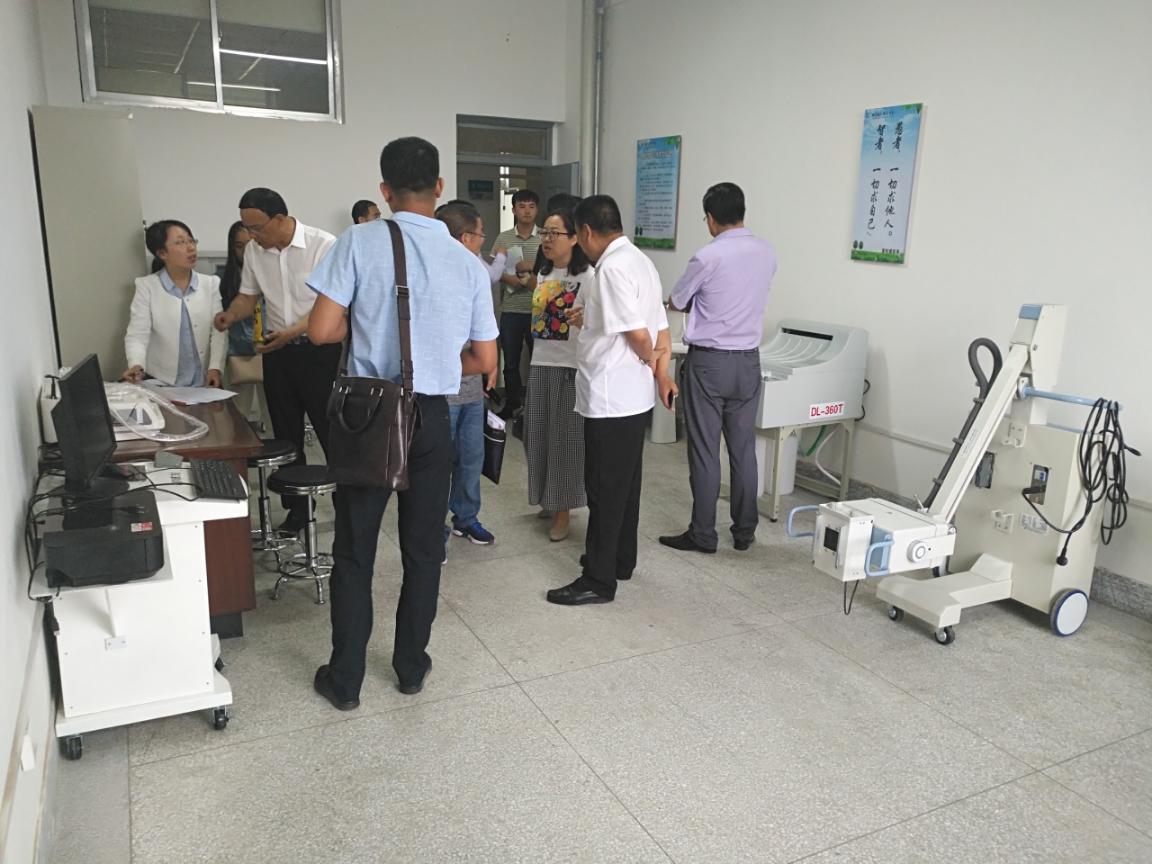 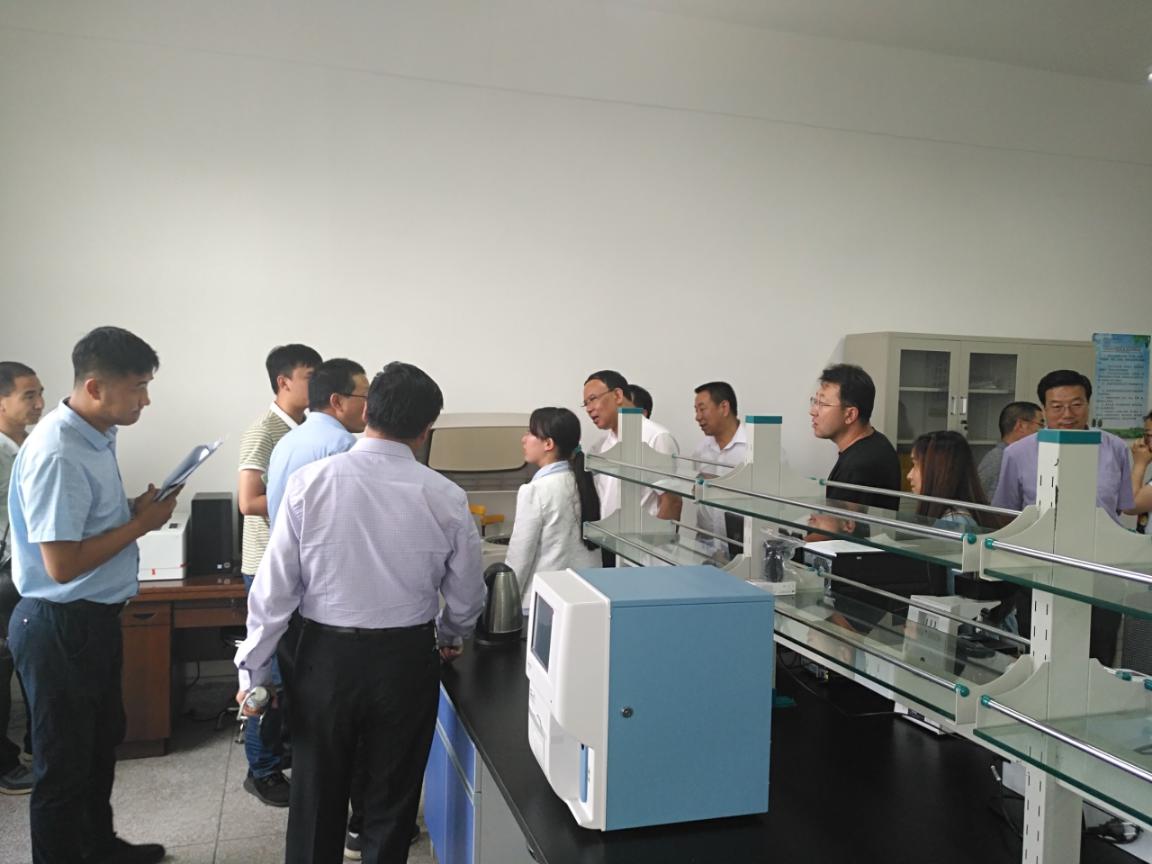 